ПроектПРАВИТЕЛЬСТВО ХАНТЫ-МАНСИЙСКОГО АВТОНОМНОГО ОКРУГА – ЮГРЫПОСТАНОВЛЕНИЕот_________________ № _______Ханты-МансийскО внесении изменений в постановление Правительства Ханты-Мансийского автономного округа – Югры от 17 сентября 2021 года № 363-п «О Положении о региональном государственном надзоре в области защиты населения и территорий от чрезвычайных ситуаций, порядке государственного надзора за реализацией органами местного самоуправления полномочий в области защиты населения и территорий от чрезвычайных ситуаций»В соответствии с Федеральным законом от 31 июля 2020 года 
№ 248-ФЗ «О государственном контроле (надзоре) и муниципальном контроле в Российской Федерации», законами Ханты-Мансийского автономного округа – Югры от 25 февраля 2003 года № 14-оз 
«О нормативных правовых актах Ханты-Мансийского автономного 
округа – Югры», от 12 октября 2005 года № 73-оз «О Правительстве Ханты-Мансийского автономного округа – Югры», учитывая решение Общественного совета при Департаменте региональной безопасности Ханты-Мансийского автономного округа – Югры (протокол заседания 
от 25 мая 2023 года № 7), Правительство Ханты-Мансийского автономного округа – Югры п о с т а н о в л я е т: Внести в постановление Правительства Ханты-Мансийского автономного округа – Югры от 17 сентября 2021 года № 363-п 
«О Положении о региональном государственном надзоре в области защиты населения и территорий от чрезвычайных ситуаций, порядке государственного надзора за реализацией органами местного самоуправления полномочий в области защиты населения и территорий 
от чрезвычайных ситуаций» следующие изменения:В приложении 1:Пункт 2 изложить в следующей редакции:«2. К отношениям, связанным с осуществлением регионального государственного надзора, организацией и проведением профилактических мероприятий и контрольных (надзорных) мероприятий (далее 
также – надзорных мероприятий) в отношении объектов регионального государственного надзора (далее - объект надзора) применяются положения Федерального закона от 31 июля 2020 года № 248-ФЗ 
«О государственном контроле (надзоре) и муниципальном контроле 
в Российской Федерации».».Пункт 10 изложить в следующей редакции:«10. Региональный государственный надзор осуществляется на основе управления рисками причинения вреда (ущерба), определяющего выбор профилактических мероприятий и контрольных (надзорных) мероприятий, их содержание (в том числе объем проверяемых обязательных требований), интенсивность и результаты. 	Объекты надзора подлежат отнесению к категориям значительного, среднего, умеренного и низкого рисков в соответствии с критериями, указанными в разделе VII Положения.».Пункт 15 изложить в следующей редакции:«15. В целях оценки риска причинения вреда (ущерба) при принятии решения о проведении и выборе вида внепланового надзорного мероприятия применяется следующий индикатор риска нарушения обязательных требований:Получение в порядке межведомственного информационного взаимодействия в течение календарного года сведений о начале эксплуатации контролируемым лицом опасного производственного объекта III и (или) IV класса опасности либо гидротехнического сооружения III и (или) IV класса и отсутствие соответствующего обращения контролируемого лица по истечении 30 дней с момента начала эксплуатации таких объектов.».Абзац первый пункта 18 после слов «контролируемых лиц» дополнить словами «вне зависимости от присвоенной категории риска».Абзац первый пункта 19 после слов «лица надзорного органа,» дополнить словами «для контролируемых лиц вне зависимости 
от присвоенной категории риска,».Абзац первый пункта 20 после слов «контролируемому лицу» дополнить словами «вне зависимости от присвоенной категории риска,».Абзац первый пункта 21 изложить в следующей редакции:«21. Консультирование контролируемых лиц вне зависимости 
от присвоенной категории риска и их представителей осуществляет должностное лицо по инициативе контролируемых лиц, по вопросам, связанным с организацией и осуществлением регионального государственного надзора.».В пункте 22: После абзаца четвертого дополнить абзацем следующего содержания:«Частота проведения профилактических визитов устанавливается для объектов надзора, отнесенных к категории:значительного риска – не менее 1, но не более 2 в 3 года;среднего риска – не менее 1, но не более 2 в 4 года;умеренного риска – не менее 1, но не более 2 в 5 лет;низкого риска – не менее 1, но не более 2 в 6 лет.».Абзац пятый после слова «сфере» дополнить словами «вне зависимости от присвоенной категории риска.».После абзаца первого пункта 30 дополнить абзацем следующего содержания:«значительный риск – 1 раз в 3 года;».Пункт 44 изложить в следующей редакции:«44. С учетом вероятности наступления и тяжести потенциальных негативных последствий несоблюдения обязательных требований 
в области защиты населения и территорий от чрезвычайных ситуаций объекты надзора подлежат отнесению к следующим категориям риска:а) значительный риск:неисполнение в течение 2 лет юридическим лицом или индивидуальным предпринимателем, эксплуатирующим опасные производственные объекты III класса опасности либо гидротехнические сооружения III класса, выданных надзорным органом предписаний;поступление в отношении юридического лица или индивидуального предпринимателя, эксплуатирующего опасные производственные объекты III класса опасности либо гидротехнические сооружения III класса, 
в течение 1 года двух и более обращений, по результатам рассмотрения которых виновные лица привлекались к административной ответственности;б) средний риск:юридические лица или индивидуальные предприниматели, эксплуатирующие опасные производственные объекты III класса опасности либо гидротехнические сооружения III класса;неисполнение в течение 2 лет юридическим лицом или индивидуальным предпринимателем, эксплуатирующим опасные производственные объекты IV класса опасности либо гидротехнические сооружения IV класса, выданных надзорным органом предписаний;поступление в отношении юридического лица или индивидуального предпринимателя, эксплуатирующего опасные производственные объекты IV класса опасности либо гидротехнические сооружения IV класса, 
в течение 1 года двух и более обращений, по результатам рассмотрения которых виновные лица привлекались к административной ответственности;в) умеренный риск:юридические лица или индивидуальные предприниматели, эксплуатирующие опасные производственные объекты IV класса опасности либо гидротехнические сооружения IV класса;неисполнение в течение 2 лет юридическим лицом или индивидуальным предпринимателем, если эти юридические лица 
(их структурные подразделения) и индивидуальные предприниматели или находящиеся в их ведении организации и структурные подразделения этих организаций включены (входят) в установленном порядке в состав сил территориальных подсистем единой государственной системы предупреждения и ликвидации чрезвычайных ситуаций, эксплуатирующим опасные производственные объекты IV класса опасности либо гидротехнические сооружения IV класса, выданных надзорным органом предписаний;поступление в отношении юридического лица или индивидуального предпринимателя, если эти юридические лица (их структурные подразделения) и индивидуальные предприниматели или находящиеся 
в их ведении организации и структурные подразделения этих организаций включены (входят) в установленном порядке в состав сил территориальных подсистем единой государственной системы предупреждения и ликвидации чрезвычайных ситуаций, эксплуатирующим опасные производственные объекты IV класса опасности либо гидротехнические сооружения IV класса, в течение 1 года двух и более обращений, по результатам рассмотрения которых виновные лица привлекались к административной ответственности;г) низкий риск: юридические лица или индивидуальные предприниматели, если эти юридические лица (их структурные подразделения) и индивидуальные предприниматели или находящиеся в их ведении организации 
и структурные подразделения этих организаций включены (входят) 
в установленном порядке в состав сил территориальных подсистем единой государственной системы предупреждения и ликвидации чрезвычайных ситуаций, эксплуатирующие опасные производственные объекты 
IV класса опасности либо гидротехнические сооружения IV класса; отсутствие критериев значительной, средней и умеренной категории риска.».1.11. Дополнить пунктами 45, 46, 47 следующего содержания:«45. При наличии критериев, позволяющих отнести объект надзора 
к различным категориям риска, подлежат применению критерии, относящие объект надзора к более высоким категориям риска.».46. Изменение присвоенной объекту надзора категории риска на более высокую либо более низкую категорию риска допускается не более чем 
на одну ступень.47. Контролируемое лицо вправе подать в надзорный орган, заявление об изменении категории риска осуществляемой им деятельности в случае ее соответствия критериям риска для отнесения к иной категории риска.».1.12. Таблицу «Перечень индикаторов риска нарушения обязательных требований» признать утратившей силу. 2. Абзац пятый пункта 1 приложения 2 изложить в следующей редакции: «, где   ».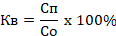 ГубернаторХанты-Мансийскогоавтономного округа – Югры					              Н.В.Комарова